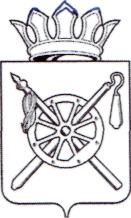 План работы Отдела Образования на 2012 год. № п/пМероприятияСрокиСрокиОтветственный заисполнениеОтмет-каоб испол-нении12334I.Подготовка проектов правовых актов, постановлений Главы АдминистрацииПодготовка проектов правовых актов, постановлений Главы АдминистрацииПодготовка проектов правовых актов, постановлений Главы АдминистрацииПодготовка проектов правовых актов, постановлений Главы АдминистрацииПодготовка проектов правовых актов, постановлений Главы Администрации1.1.Подготовка проектов распоряжений и постановлений Главы района по вопросам охраны прав детства.в течение годав течение годаКоваленко С.Н.1.2Подготовка проектов Распоряжений, Постановлений Администрации Октябрьского района, проектов приказов начальника отдела образования, связанных с ремонтом образовательных учреждений, подготовкой к новому учебному году, подготовкой к отопительному сезону.В течение годаВ течение годаОрлов С.П.1.3.Проект Постановления Главы района  о проведении Акции «Пасхальная капель».ФевральФевральМумикова С.И.1.4.Подготовка проекта Постановления Главы района «О расширении сети дошкольного образования в районе в 2012г».МартМартШафикова Е.Г.1.5.Проект постановления Главы района  "О приеме в муниципальную собственность учебной литературы по духовно-нравственному воспитанию для общеобразовательных учреждений".АпрельАпрельОпрышко Л.Г.1.6.Проект Постановления Главы района  о проведении Четвёртых образовательных Пасхальных чтений.АпрельАпрельМумикова С.И.1.7.Проект Постановления Главы района  об организации летней оздоровительной компании в 2012 году.АпрельАпрельПичко Н.К.1.8.Проект Постановления Главы района о проведении учебно-полевых сборов с учащимися, проходящими переподготовку по основам военной службы.АпрельАпрельПичко Н.К.1.9.Подготовка проекта распоряжения «Об утверждении комиссии по приемке образовательных учреждений к новому 2012-2013 учебному году.МайМайОрлов С.П.1.10.Подготовка проекта Постановления Главы района «Об упорядочении размерародительской платы за содержание детей в дошкольных образовательных учреждениях».ИюньИюньШафикова Е.Г.1.11.Проект Постановления Главы района  о проведении августовской педагогической конференции.ИюньИюньГраненко В.П.1.12.Подготовка проекта распоряжения «Об утверждении школьных маршрутов по подвозу учащихся к образовательным учреждениям в 2012-2013 учебном году».АвгустАвгустМежинская Г.В1.13.Проект постановления Главы района  "О проведении районного мероприятия, посвященного Дню Учителя".СентябрьСентябрьОпрышко Л.Г.II.Организационные мероприятияОрганизационные мероприятияОрганизационные мероприятияОрганизационные мероприятияОрганизационные мероприятия2.1.Участие в заседаниях Арбитражного суда Ростовской области.В течение годаВ течение годаЩур В.В.2.2.Участие в заседаниях Октябрьского районного суда Ростовской области.В течение годаВ течение годаЩур В.В.2.3.Подготовка претензий и исковых заявлений.В течение годаВ течение годаЩур В.В.2.4.Подготовка и участие в заседаниях опекунского Совета при Администрации Октябрьского района, выполнение функций секретаря опекунского Совета.В течение годаВ течение годаЩур В.В.2.5.Подготовка и заключение муниципальных контрактов отдела образования.В течение годаВ течение годаЩур В.В.2.6.Обеспечение методического руководства правовой работы отдела образования и образовательных учреждений.В течение годаВ течение годаЩур В.В.2.7.Участие в заседании мировых судей.В течение годаВ течение годаЩур В.В.2.8.Оказание методической помощи педагогам, аттестующимся на  высшую, первую категории.В течение годаВ течение годаГраненко В.П.2.9.Формирование  муниципального  банка  данных о  детях, оставшихся без  попечения  родителей.В течении 3-х дней с момента  получения  сведенийВ течении 3-х дней с момента  получения  сведенийКоваленко С.Н.2.10.Контроль   исполнения  законодательства  о  детях-сиротах  и  детях, оставшихся без попечения родителей.По мере обращенияПо мере обращенияКоваленко С.Н.2.11.Проведение  перерегистрации  лиц  из  числа  детей-сирот  и  детей,  оставшихся   без  попечения  родителей,  состоящих  на  учёте  для  получения  жилья  за  счёт  средств  областного  бюджета.По графику Минстроя РОПо графику Минстроя РОКоваленко С.Н.2.12.Постановка  на  жилищный  учёт  несовершеннолетних  детей-сирот  и  детей,  оставшихся  без  попечения  родителей,  не  имеющих  закреплённого  жилого  помещения.По  мере  поступления  сведений  о  каких-либо  измененияхПо  мере  поступления  сведений  о  каких-либо  измененияхКоваленко С.Н.2.13.Обеспечение  ОУ нормативными, инструктивными и методическими материалами  по курируемым вопросам.В течение годаВ течение годаОрбитан А.В.2.14.Участие в родительских собраниях по вопросам государственной (итоговой) аттестации выпускников.Февраль - майФевраль - майОрбитан А.В.2.15.Организация проведения срезовых работ в ОУ показавших критический уровень качества обученности по результатам первого полугодия.Февраль – апрельФевраль – апрельОрбитан А.В.2.16.Изучение деятельности руководителей образовательных учреждений по контролю качества предоставления образовательных услуг в УКП (МБОУ СОШ № 23, 43).ФевральФевральОрбитан А.В.2.17.Организация работы по созданию Интернет-приемной отдела образования.Январь-мартЯнварь-мартОрбитан А.В.2.18.Организация и  проведение пробного экзамена по  технологии ЕГЭ.АпрельАпрельОрбитан А.В.2.19.Организационные мероприятия по проведению государственной (итоговой) аттестации выпускников 11(12) классов (в соответствии с приказом Мин. образования).Май - июльМай - июльОрбитан А.В.2.20.Организация  работы  структур, обеспечивающих организацию технологического сопровождения ЕГЭ (работа ППЭ, обучение руководителей и организаторов в аудитории ППЭ).Апрель - июньАпрель - июньОрбитан А.В.2.21.Контроль над организацией     выдачи свидетельств о результатах ЕГЭ  участникам  ЕГЭ и ГИА.Июнь - июльИюнь - июльОрбитан А.В.2.22.Обеспечение широкого привлечения представителей общественности при проведении ЕГЭ и ГИА в качестве наблюдателей.Май - июльМай - июльОрбитан А.В.2.23.Подготовка круглого стола «Организация и проведение государственной (итоговой) аттестации выпускников 9 и 11 (12) классов в 2012 году в Октябрьском районе, в т.ч. в форме ГИА и ЕГЭ».МайМайОрбитан А.В.2.24.Подготовка материалов для публикации на сайте отдела образования и в СМИ об особенностях участия выпускников школ в  государственно (итоговой) аттестации  в 2012 году.В течение годаВ течение годаОрбитан А.В.2.25.Мониторинг качества общего образования по итогам  ЕГЭ     2012 года.ИюльИюльОрбитан А.В.2.26.Контроль эффективности использования Интернет-ресурсов, базы компьютерной техники, использованием информационных технологий на уроках и во внеурочной деятельности.В течение годаВ течение годаОрбитан А.В.2.27.Подготовка статистических отчетов.По графикуГосстатистикиПо графикуГосстатистикиСпециалисты2.28.Формирование  заявок на финансирование расходов за счет областных и федеральных средств.ЕжемесячноЕжемесячноРягузова Е.В.2.29.Обеспечение оперативного финансирования, выполнение расчетных и платежных обязательств, своевременное отражение происходящих изменений в платежеспособности предприятия, отслеживание состояние собственных средств.ЕжедневноЕжедневноРягузова Е.В.2.30.Осуществление контроля  выполнения финансовых показателей отдела образования Администрации Октябрьского района, соблюдение кассовой дисциплины, расчеты с поставщиками.ЕжедневноЕжедневноРягузова Е.В.2.40.Участие в родительских собраниях. В течение годаВ течение годаКураторы ОУ2.41.Аттестация педагогических работников на соответствие занимаемой должности.Август-апрельАвгуст-апрельКоновалова Е.Н.2.42.Аттестация педагогических работников на заявленную квалификационную категорию.Август-апрельАвгуст-апрельКоновалова Е.Н.2.43.Повышение профессионального уровня руководящих и педагогических работников. В течение учебного годаВ течение учебного годаОпрышко Л.Г.2.44.Мероприятия с одаренными и талантливыми детьми в рамках «Нашей новой школы»:- олимпиадное движение- организация творческих конкурсов- интеллектуальный марафонВ течение учебного годаВ течение учебного годаКоновалова Е.Н.2.45.Подготовка наградного материала.Сентябрь,декабрьСентябрь,декабрьГраненко В.П.2.46.Методические мероприятия в плане деятельности районных методических объединений учителей и школьных округов.В течение учебного годаВ течение учебного годаМетодисты2.47.Паспортизация  школьных музеев.В течение учебного годаВ течение учебного годаСулименко Н.Н.2.48.Создание виртуальных музеев в ОУ района.В течение учебного годаВ течение учебного годаСулименко Н.Н.2.49.Цикл  классных  часов  о  лучших  людях  района «Где  родился, там  и  пригодился».В течение учебного годаВ течение учебного годаСулименко Н.Н.2.50.«Расскажи  о  себе,  ветеран»,  встречи  с  участниками войны, труда, боевых действий в Афганистане и Чечне.В течение учебного годаВ течение учебного годаСулименко Н.Н.2.51.Организация работы  школ казачьей культуры и детских казачьих объединений:   Проведение праздников «Посвящение в казаки»   Конкурсы, фольклорные праздники:- «Земля Донская – мать родная»-  «Казаку честь за Родину лечь» - «Мы – внуки Ермака»-  «Ногу в стремя, казаки!»- «Казачьи посиделки»- «Казачьему роду нет переводу»-  «Казачья вольница»   -  «Кто поет, то зла не мыслит» и др.В течение учебного годаВ течение учебного годаСулименко Н.Н.2.52.Проведение акции «Наши корни», посвященной памяти предков, передавших нам любовь и уважение к Отечеству.МайМайСулименко Н.Н.2.53.Организация работы тимуровских отрядов  «Лучики добра». Развитие волонтерского движения.В течение учебного годаВ течение учебного годаСулименко Н.Н.2.54.Проведение акций милосердия «Чужой беды не бывает».В течение учебного годаВ течение учебного годаСулименко Н.Н.2.55.Проведение декады милосердия, посвященной Дню пожилого человека.В течение учебного годаВ течение учебного годаСулименко Н.Н.2.56.Участие в Международной Весенней Неделе добра и Всероссийском Дне Молодежного Служения под девизом «Мы вместе создаем наше будущее.НоябрьНоябрьСулименко Н.Н.2.57.Формирование  информационного банка  сведений  об  одаренных детях (на основе проведения олимпиад,  арсенале психодиагностических методов изучения особенностей и качеств одаренных и талантливых детей, результатах творческих конкурсов, состязаний и т.д.)ЯнварьЯнварьСулименко Н.Н.2.58.Обеспечение участия одаренных детей  в  творческих конкурсах, олимпиадах, турнирах, соревнованиях всех уровней.В течение учебного годаВ течение учебного годаСулименко Н.Н.2.59.Проведение   мероприятий конкурса одаренных и талантливых детей «Звезда подростка».В течение учебного годаВ течение учебного годаСулименко Н.Н.II.1.КонференцииПедагогическая конференция.АвгустАвгустТабаровец Е.В.II.2.Совещания с руководителями образовательных учрежденийСовещания с руководителями образовательных учрежденийСовещания с руководителями образовательных учрежденийСовещания с руководителями образовательных учреждений2.2.1.Итоги 2011 года, план, перспективы на 2012 год.ЯнварьЯнварьТабаровец Е.В.2.2.2.Организация аттестации педагогических работников. Организация работы по представлению работника к государственной и отраслевой награде.                                   ЯнварьЯнварьГраненко В.П.2.2.3.Анализ финансово-хозяйственной деятельности дошкольных образовательных учреждений в 2011 году.ФевральФевральШафикова Е.Г.2.2.4.Инструктивно-методическое совещание «Нормативные документы, регулирующие проведение аккредитации и лицензирование ОУ» (Приглашение спец. Ростобрнадзора)ФевральФевральМежинская Г.В.2.2.5.О предварительном комплектовании ОУ на 2012-2013 учебный год.МартМартЧумакова А.Б.Межинская Г.В.2.2.6.О подготовке и проведении государственной (итоговой) аттестации выпускников 9,11 классов.МартМартОрбитан А.В.2.2.7.Семинар – практикум «Инновационные  методы  управления  дошкольными образовательными  учреждениями» МБДОУ д/с № 32 п.Персиановский.МартМартШафикова Е.Г.2.2.8.Организация отдыха детей на весенних и летних каникулах: работа лагерей с дневным пребыванием, трудовых бригад.МартМартПичко Н.К.2.2.9.Итоги проведения ремонтов в образовательных учреждениях в 2011 году.ЯнварьЯнварьОрлов С.П.2.2.10.Семинар: «Создание организационно-педагогических условий для успешной реализации новых государственных стандартов в начальной школе»( На базе МБОУ СОШ №23).ОктябрьОктябрьПередерей Н.А..2.2.11.Семинар-практикум «Федеральные  государственные  требования  и  образовательная  программа  МБДОУ»  МБДОУ  дс  № 30.АпрельАпрельШафикова Е.Г.2.2.12.О работе образовательных учреждений по предупреждению детского дорожно-транспортного травматизма.МайМайПичко Н.К..2.2.13.Организация воспитательно-образовательной работы в дошкольных образовательных учреждениях в летний период.Итоги проверки по организации питания детей в дошкольных образовательных учреждениях.МайМайШафикова Е.Г.2.2.14.Подготовка  ДОУ к новому учебному году.ИюльИюльШафикова Е.Г.2.2.15.Анализ комплектования дошкольных образовательных учреждений детьми на 01.09.2009 г.Организованное начало учебного года.Анализ тарификации педагогических работников дошкольных образовательных учреждений.СентябрьСентябрьШафикова Е.Г.2.2.16.Организация работы по созданию условий для физкультурно- оздоровительной деятельности в МБДОУ д/с № 42.ОктябрьОктябрьШафикова Е.Г.2.2.17.Семинар «Формирование психологической готовности детей старшего дошкольного возраста к обучению в школе».НоябрьНоябрьШафикова Е.Г.2.2.18.Развитие системы с одаренными детьми.в течение годав течение годаГраненко В.П.2.2.19.Совершенствование системы духовно-нравственного воспитания.в течение годав течение годаМумикова С.И.2.2.20.О совершенствовании организации питания в образовательных учреждениях.в течение годав течение годаМежинская Г.В.2.2.21.Подведение итогов работы образовательных учреждений по организации отдыха и оздоровления школьников в 2012 году.АвгустАвгустПичко Н.К.2.2.22.О мерах по усилению пожарной безопасности в осеннее - зимний период.АвгустАвгустОрлов С.П.2.2.23.Эффективность деятельности образовательных учреждений по профилактике правонарушений и безнадзорности среди обучающихся.НоябрьНоябрьКоваленко С.Н.2.2.24.Обеспеченность учащихся  учебной литературой.АвгустАвгустОпрышко Л.Г.2.2.25.Открытость как ресурс развития:  публичный отчет образовательного учреждения (Совещание-семинар на базе МОУ СОШ № 41) .НоябрьНоябрьОрбитан А.В.2.2.26.Об итогах подготовки образовательных учреждений к новому 2012-2013 году.АвгустАвгустМежинская Г.В, Орлов С.П.2.2.27.Об итогах подготовки образовательных учреждений к отопительному сезону 2012-2013 года.ОктябрьОктябрьОрлов С.П.II.3.Совещания с заместителями директоров по учебной и воспитательной работеСовещания с заместителями директоров по учебной и воспитательной работеСовещания с заместителями директоров по учебной и воспитательной работеСовещания с заместителями директоров по учебной и воспитательной работе2.3.1.Нормативно-правовая основа проведения аккредитации и лицензирования в ОУ.ФевральФевральМежинская Г.В.2.3.2.Информационно – нормативное обеспечение начала нового учебного года (2012-2013г).АвгустАвгустМежинская Г.В.2.3.3.Об организации и проведении государственной (итоговой) аттестации (нормативно- правовое обеспечение).Февраль-май (ежемесячно)Февраль-май (ежемесячно)Орбитан А.В.2.3.4.Методическое обеспечение и сопровождение деятельности педколлектива, учащихся и родителей по духовно-нравственному воспитанию школьников (на базе школы № 72).ФевральФевральГраненко В.П.2.3.5.Роль методической службы ОУ в обеспечении перехода на новые государственные стандарты (на базе школы № 6).АпрельАпрельКоновалова Е.Н.2.3.6.Проектная методика обучения как средство повышения обученности школьников (на базе школы № 43).ОктябрьОктябрьОпрышко Л.Г.2.3.7.Эффективное использование возможностей учебного кабинета в повышении качества образования обучающихся (на базе школы № 62).ДекабрьДекабрьПасько Т.Н.2.3.8.Об основных направлениях воспитательной работы в 2011-2012 учебном году.АвгустАвгустСулименко Н.Н.2.3.9.Деятельность детских молодежных объединений, как одна из форм занятости детей и подростков.МартМартСулименко Н.Н.2.3.10.О воспитании патриотизма обучающихся в современных условиях.ФевральФевральСулименко Н.Н., Пичко Н.К..2.3.11.Об организации работы оздоровительных лагерей с дневным пребыванием детей.АпрельАпрельПичко Н.К..II.4.Совещание с заместителями директоров по АХЧСовещание с заместителями директоров по АХЧСовещание с заместителями директоров по АХЧСовещание с заместителями директоров по АХЧ2.4.1.О подготовке к отопительному сезону 2012-2013 года.МартМартОрлов С.П.2.4.2.О мерах по усилению пожарной безопасности в весенне - летний период.МартМартОрлов С.П.2.4.3.О проведении месячника по уборке и благоустройству территории, прилегающей к образовательным учреждениям.АпрельАпрельОрлов С.П.2.4.4.О мерах по усилению пожарной безопасности в осеннее - зимний период.НоябрьНоябрьОрлов С.П.II.5.Семинары с работниками МБДОУСеминары с работниками МБДОУСеминары с работниками МБДОУСеминары с работниками МБДОУСеминары с работниками МБДОУ2.5.1.Опыт работы педколлектива по духовно-нравственному воспитанию дошкольников (на базе МБДОУ дс  № 26).ЯнварьСамсонова А.В.Самсонова А.В.2.5.2.Развитие художественно-эстетического восприятия у детей дошкольного возраста через знакомство с традициями Донского казачества (на базе МБДОУ дс  № 31).ФевральСамсонова А.В.Самсонова А.В.2.5.3.Активные формы взаимодействия педагога-психолога с родителями (на базе МБДОУ дс  № 43).МартСамсонова А.В.Самсонова А.В.2.5.4.Интеграция образовательных областей (на базе МБДОУ дс  № 32).АпрельСамсонова А.В.Самсонова А.В.2.5.5.Интеграция образовательной области «Здоровье. Физическая культура» (на базе МБДОУ дс  № 42).ОктябрьСамсонова А.В.Самсонова А.В.2.5.6.Нетрадиционные формы работы с педагогами. Гостевой обмен опытом по здоровьесбережению (на базе МБДОУ дс  № 30).НоябрьСамсонова А.В.Самсонова А.В.2.5.7.Формирование конструктивных навыков общения у дошкольников(на базе МБДОУ дс  № 39).ДекабрьСамсонова А.В.Самсонова А.В.IIIРабота с образовательными учреждениямиРабота с образовательными учреждениямиРабота с образовательными учреждениямиРабота с образовательными учреждениямиРабота с образовательными учреждениямиIII.1.Контрольно-инспекционная деятельностьКонтрольно-инспекционная деятельностьКонтрольно-инспекционная деятельностьКонтрольно-инспекционная деятельностьIII.1.1.Тематические проверки3.1.1Контроль  за  управленческой  деятельностью  администрации  МБДОУ дс  № 40, № 1, № 9,48ФевральФевральШафикова Е.Г.3.1.2.Контроль за подготовкой и проведением государственной аккредитации:МБОУ СОШ № 3, МБОУ СОШ № 62.Февраль, мартФевраль, мартМежинская Г.В.3.1.3.Контроль за подготовкой к плановым камеральным проверкам Ростобрнадзора: соответствия содержания и качества подготовки обучающихся и выпускников Закону РФ от 10.07.1992 г. № 3266-1 «Об образовании», федеральным государственным образовательным стандартам: МБОУ СОШ № 43, МБОУ СОШ № 48.МБОУ СОШ №62, МБОУ СОШ № 1, МБОУ СОШ № 61.МБОУ гимназия №20 им. Станчева С.С.Февраль,май,август.Февраль,май,август.Межинская Г.В.3.1.4.Организация питания детей в дошкольных образовательных учреждениях.ежеквартальноежеквартальноШафикова Е.Г.3.1.5.Контроль за работой  соблюдения  штатной дисциплины, соблюдение  санитарно-гигиенических  требования  к деятельности  МБДОУ дс № 14, 15, 17.Контроль  за  управленческой  деятельностью МБДОУ дс № 25,  26, 28, 35. Март-апрельМарт-апрельШафикова Е.Г.3.1.6.Контроль за подготовкой к лицензированию ОУ (своевременная сдача документов в Ростобрнадзор).АвгустАвгустМежинская Г.В.3.1.7.Контроль деятельности образовательных учреждений по ведению документации по расследованию и учету несчастных случаев с детьми, по охране жизни и здоровья детей.МартМартПичко Н.К.3.1.8.Контроль за организацией краеведческого образования детей дошкольного возраста (региональный компонент в работе МБДОУ).Шафикова Е.Г.3.1.9.Контроль проведения капитальных ремонтов образовательных учреждений.Весь периодВесь периодОрлов С.П.3.1.10.Контроль проведения текущего ремонта МБДОУ, МБОУ СОШ.Весь периодВесь периодОрлов С.П.3.1.11.Контроль за подготовкой ОУ к началу отопительного сезона.Март-октябрьМарт-октябрьОрлов С.П.3.1.12.Контроль за изготовлением проектно-сметной документации на ремонты образовательных учреждений.Весь периодВесь периодОрлов С.П.3.1.13.Контроль над тепло-, энерго-, газоснабжением  образовательных учреждений.Весь периодВесь периодОрлов С.П.3.1.14.Контроль над содержанием образовательных учреждений.Весь периодВесь периодОрлов С.П.3.1.15.Контроль соблюдения пожарной безопасности образовательных учреждений.Весь периодВесь периодОрлов С.П.3.1.16.Контроль над подготовкой и заключением договоров с проектными и подрядными организациями, областными и федеральными финансирующими ведомствами.Весь периодВесь периодОрлов С.П.3.1.17.Контроль ведения трудовых книжек в образовательных учреждениях.в течение годав течение годаЩур В.В.Гусева Н.А.3.1.18.Состояние номенклатуры дел ОУ.в течение годав течение годаЩур В.В.3.1.19.Контроль    исполнения  должностных  обязанностей  внештатных  инспекторов  по  охране  прав  детства  в  образовательных  учреждениях.в  течение  годав  течение  годаСклярова Н.Н.3.1.20.Состояние сайтов ОУ.Февраль-мартФевраль-мартОрбитан А.В.3.1.21.Контроль над организацией выдачи аттестатов и свидетельств о результатах ЕГЭ и ГИА.ИюньИюньОрбитан А.В.3.1.22.Организация проведения пробного экзамена по форме и технологии ЕГЭ и ГИА.МартМартОрбитан А.В.3.1.23.Контроль исполнения общеобразовательными учреждениями федеральных, региональных, муниципальных нормативных правовых документов, регламентирующих государственную (итоговую) аттестацию выпускников 9, 11(12) классов общеобразовательных учреждений.В течение годаВ течение годаОрбитан А.В.3.1.24.Контроль сохранения контингента учащихся в образовательных учреждениях.Сентябрь, октябрьСентябрь, октябрьОрбитан А.В.Межинская Г.В.3.1.25.Контроль над организацией работы классов компенсирующего обучения (МБОУ СОШ № 77).МартМартМежинская Г.В.3.1.26.Контроль  работы групп продленного дня (по графику).Март,апрельМарт,апрельМежинская Г.В.Контроль проведения педагогических советов по результатам ЕГЭ и ГИА 2012 года по русскому языку, математике, и предметам по выбору.Октябрь-ноябрьОктябрь-ноябрьОрбитан А.В3.1.27.Контроль  заполнения таблиц электронного мониторинга в рамках программы «Наша новая школа».Ежемесячно по графикуЕжемесячно по графикуОрбитан А.В3.1.28.Контроль соблюдения графика установки  СПБО в ОУ.ЕжемесячноЕжемесячноОрбитан А.В3.1.29.Контроль над организацией работы по сохранению контингента учащихся в ОУ.При выезде в ОУПри выезде в ОУОрбитан А.В3.1.32.Изучение деятельности руководителей по ведению классных журналов.По  графикуПо  графикуОрбитан А.В3.1.33.Собеседование с заместителями директоров по УВР:сведения об обучающихся, не приступивших к занятиям, не обучающихся ранее, о продолжении получения среднего (полного) общего образования выпускниками 9-х классов, о формах получения образования.до 20.09.2012г.до 20.09.2012г.Орбитан А.В3.1.34.Эффективность использования спортивных залов и других спортивных объектов образовательных учреждений.Январь,  сентябрьЯнварь,  сентябрьПичко Н.К.3.1.35.Собеседование с начальниками лагерей с дневным пребыванием детей в дни весенних, летних, осенних каникул.Март, май, октябрьМарт, май, октябрьПичко Н.К.3.1.36.Контроль деятельности пришкольных лагерей с дневным пребыванием детей.Март, июнь, июль, ноябрьМарт, июнь, июль, ноябрьПичко Н.К.3.1.37.Информирование руководителей образовательных учреждений о результатах проверок по вопросам организации питания школьников на совещаниях, в целях недопущения нарушений.Май, августМай, августМежинская Г.В.3.1.38. Мониторинг активности и результативности    обучающихся в спортивно-массовой и физкультурно-оздоровительной деятельности.СентябрьСентябрьСпециалисты  ДЮСШ3.1.39.Мониторинг здоровьесберегающей деятельности образовательных учреждений.ЯнварьЯнварьКузнецова Т.А.руководители ОУ3.1.40.Мониторинг удовлетворенности родителей качеством образовательных услуг.Январь, апрельЯнварь, апрельспециалисты, руководители ОУ3.1.41.Предварительное комплектование муниципальных образовательных учреждений на 2012-2013 учебный год.Февраль, мартФевраль, мартэкономический отдел, специалисты, руководители ОУ3.1.42.Подготовка документов учителей для участия в конкурсах в рамках ПНПО.Февраль -апрельФевраль -апрельГраненко В.П., Межинская Г.В.3.1.43.Сравнительный анализ по итогам аккредитации образовательных учреждений в 2011-2012 г.г.МайМайМежинская Г.В.3.1.44.Консультация начальников лагерей с дневным пребыванием детей о контроле за организацией питания в оздоровительный период в целях обеспечения требований СанПиН 2.4.4.2599-99-10, СаНПиН 2.4.4.1204-03.Март, июль, ноябрьМарт, июль, ноябрьКузнецова Т.А.3.1.45.Организационно-консультативная работа с руководителями образовательных учреждений по оформлению документов для проведения аккредитации, лицензирования.ЕжемесячноЕжемесячноМежинская Г.В.3.1.46.Обследование школьных маршрутов подвоза учащихся к образовательным учреждениям.Апрель, августАпрель, августМежинская Г.В.3.1.47.Контроль за работой уполномоченных по правам ребенка (МБОУ гимназия № 20, МБОУ СОШ № 23,52,72,6,62,  МБОУ лицей № 82)..Апрель, майАпрель, майМежинская Г.В.3.1.48.Работа с образовательными учреждениями по вопросу информирования обучающихся и их родителей о правах и обязанностях участников образовательного процесса, формах получения образования, обязательности общего образования.В течение годаВ течение годаМежинская Г.В.Орбитан А.В.3.1.49.Летние учебные сборы юношей 10-х классов.ИюньИюньКузнецова Т.А.3.1.50.Контроль проведения выпускных вечеров в общеобразовательных учреждениях.ИюньИюньСпециалисты3.1.51.Обновления электронного банка данных о лицензировании и аккредитации образовательных учреждений.Февраль, июньФевраль, июньМежинская Г.В.3.1.52.Тарификация образовательных учреждений района с учетом предварительного комплектования.Август, сентябрьАвгуст, сентябрьспециалисты  экономического отдела3.1.53.Контроль проведения праздников: «Первый звонок», «Последний звонок», «Выпускной вечер».СентябрьМайИюньСентябрьМайИюньСпециалисты3.1.54.Контроль работы психологов, социальных педагогов.НоябрьНоябрьМежинская Г.В.III.1.2.Комплексные проверки3.1.2.1.Изучение деятельности администрации по вопросам соблюдения законодательства и правовых  норм регулирования деятельности дошкольных образовательных  учреждений   МБДОУ дс  № 1,МБДОУ дс  № 40,                                                                                                                                                                                                      МБДОУ дс  № 44,МБДОУ дс  № 9,МБДОУ дс  № 11,МБДОУ дс  № 25.МартОктябрьНоябрьНоябрьАпрельМайМартОктябрьНоябрьНоябрьАпрельМайШафикова Е.Г.3.1.2.2.Изучение деятельности администрации по вопросам соблюдения законодательства и правовых  норм регулирования деятельности общеобразовательных  учреждений.По графикуПо графикуСпециалистыIII.1.3.Камеральные проверки3.1.3.1.Соблюдение нормативных требований при оформлении документации (приказы, родительские договоры, личные дела воспитанников, трудовые книжки)МБДОУ д/с №30.МБДОУ д/с № 31.ЯнварьЯнварьЯнварьЯнварьШафикова Е.Г.3.1.3.2.Соблюдение нормативных требований по выдаче выпускникам бланков строгой отчетности (заполнение книг выдачи аттестатов, журналов выдачи свидетельств ЕГЭ и ГИА).По графикуПо графикуОрбитан А.В.IV.Районные мероприятияРайонные мероприятияРайонные мероприятияРайонные мероприятияРайонные мероприятия4.1.Организация  участия в областном конкурсе по ПДД.ФевральФевральКузнецова Т.А.4.2.Участие в Грантах Губернатора- «Лучший педагогический работник дошкольного образования»-«За успехи в воспитании».АвгустАвгустШафикова Е.Г.4.3.Муниципальный этап конкурса «Воспитатель года района».СентябрьСентябрьШафикова Е.Г.4.4.Организация и проведение смотра – конкурса на «Лучшее  дошкольное образовательное учреждение».ОктябрьОктябрьШафикова Е.Г.4.5.Организация и проведение конкурса профессионального мастерства «Лучшая по профессии».ДекабрьДекабрьГраненко В.П.4.6.День Учителя.ОктябрьОктябрьМАУ ИМК4.7.Четвёртые образовательные Пасхальные чтения.АпрельАпрельМумикова С.И.4.8.Участие в Кампании общественно-активных школ России «Будь с нами»:- Международный день толерантности- День матери- Международный день борьбы со СПИДом- Международный день инвалидов- Международный день добровольцев во имя  экономического и социального развития- Международный день прав человека- День Конституции.В течение годаВ течение годаСулименко Н.Н.4.11.«Расскажи  о  себе,  ветеран»,  встречи  с  участниками войны, труда, боевых действий в Афганистане и Чечне.В течение годаВ течение годаСулименко Н.Н.4.15.Проведение районного  тура и участие в областном конкурсе «Лидер года-2012».В течение годаВ течение годаСулименко Н.Н.4.16.Открытый микрофон для старшеклассников «Легко ли быть молодым?».В течение годаВ течение годаСулименко Н.Н.4.17.Конкурс  компьютерных программ «Мы – молодые».В течение годаВ течение годаСулименко Н.Н.4.18.В рамках Международного фестиваля «Детство без  границ» провести конкурсы:        конкурс-акция «Салют, Пионерия!» (посвящен 90-летию Пионерии);        конкурс-акция «От культуры и спорта к здоровому образу жизни!»;        конкурс детского  изобразительного искусства и художественно-прикладного творчества «Сказочный мир детства»;        конкурс компьютерных работ «Пионеры новой эры»;        конкурс авторских мастер-классов «Нет предела совершенству;        конкурс игровых программ «Взвейтесь кострами!»;        конкурс на присуждение премии «Добрый волшебник».Март-майМарт-майСулименко Н.Н.4.19.Организация и проведение спартакиады школьников  «Спорт против наркотиков».АпрельОктябрьАпрельОктябрьКузнецова Т.А.4.20.Организация и проведение «Президентских состязаний».МайМайКузнецова Т.А.4.21.Организация профильных смен за счет средств местного бюджета.Июнь-июльИюнь-июльКузнецова Т.А.4.22.Публичные слушания участников конкурса в рамках ПНПО.АпрельАпрельГраненко В.П.4.23.Уроки духовно-нравственного воспитания на базе Свято-Покровского храма-часовни станицы Старочеркасской.В течение годаВ течение годаГраненко В.П.4.24.Новогодний внутришкольный турнир по мини-футболу «Снежок». ЯнварьЯнварьКорнев А.Г.4.25.Декада Спорта и Здоровья.ЯнварьЯнварьКорнев А.Г.4.26.«Рождественские встречи»-районный турнир по греко-римской борьбе посвященный памяти Н.Г.Курбатова.ЯнварьЯнварьКорнев А.Г.4.27.Открытый турнир по боксу посвященный «Дню защитника Отечества».ФевральФевральКорнев А.Г.4.28.Первенство ДЮСШ по плаванию посвященное Международному женскому Дню.МартМартКорнев А.Г.4.29.Конкурс «Лучший спортсмен года».АпрельАпрельКорнев А.Г.4.30.Первенство района по футболу среди детских команд  на приз «Кожаный мяч».АпрельАпрельКорнев А.Г.4.31.Областной традиционный турнир по гиревому спорту памяти МС СССР Н.Г. Курбатова.МайМайКорнев А.Г.4.32.Эстафета «Победная».МайМайКорнев А.Г.4.33.Фестиваль футбольной дворовой лиги (районные и областные соревнования).Июнь-августИюнь-августКорнев А.Г.4.34.Открытое первенство  ДЮСШ по плаванию «Веселый дельфин».ИюньИюньКорнев А.Г.4.35.Открытый районный турнир по греко-римской борьбе посвященный  «Дню знаний».СентябрьСентябрьКорнев А.Г.4.36.Всероссийский День Бега «Кросс наций».СентябрьСентябрьКорнев А.Г.4.37.Участие в «Днях большой профилактики».В течение годаВ течение годаСоломенная В.Ю.4.38.Участие:1.Всероссийский конкурс «Внимание, дети!!!»2.Областной конкурс «У светофора каникул нет!».В течение годаВ течение годаКузнецова Т.А.